TITAN BASEBALL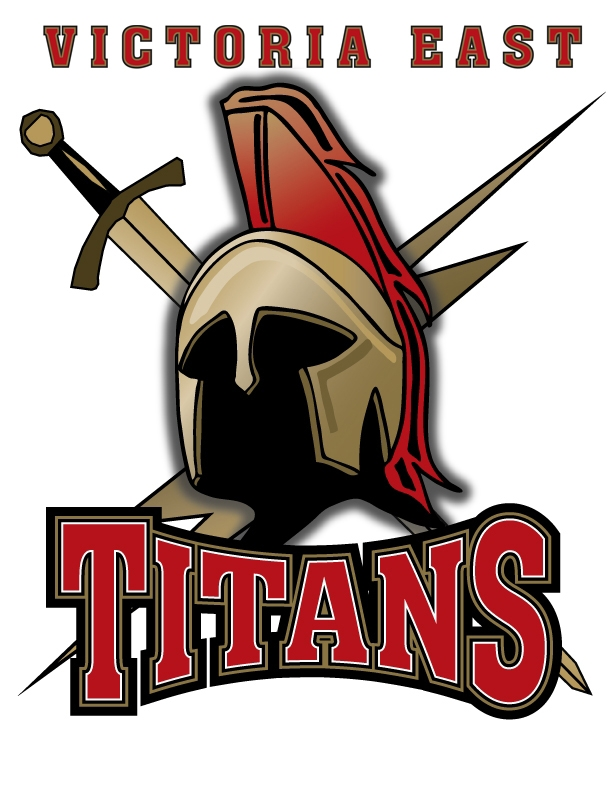 2019 VARSITY SCHEDULEFeb. 4 			Scrim. – Cuero				Riverside				6:00Feb. 9			Scrim. – G-P				G-P					12:00Feb. 11			Scrim. – Bishop/Calallen		Riverside				5:00Feb. 16			Titan Long Ball Challenge		Riverside				9:00am-???Feb. 19			Calhoun				Calhoun				7:00Feb. 21-23		San Marcos Tournament		San Marcos				TBAFeb. 26			CC Ray				Riverside				7:00Feb. 28-Mar. 2		Comal ISD Tournament			Comal					TBAMar. 5			CC Miller				Cabaniss				5:30		Mar. 7-9		VISD Tournament			Riverside				TBAMar. 11		CC Veterans Memorial		Riverside				7:00Mar. 13		CC Moody				Cabaniss				12:00Mar. 16		BYEMar. 19		CC Carroll				Riverside				7:00Mar. 22		CC King				Cabaniss				5:30Mar. 26		West (East Home)			Riverside				7:00Mar. 29		Calhoun				Riverside				7:00	Apr. 2			CC Ray				Cabaniss				5:30Apr. 5			CC Miller				Riverside				8:00Apr. 9			CC Veterans Memorial		Cabaniss				5:30Apr. 12			CC Moody				Riverside				5:00Apr. 13			El Campo				El Campo				12:00Apr. 16			BYEApr. 18			CC Carroll				Cabaniss				5:30Apr. 23			CC King				Riverside				7:00Apr. 26			West (East Visitor)			Riverside				7:00District 30-5A Games in BoldVictoria Independent School DistrictSuperintendent:  Dr. Quintin ShepardHead Baseball Coach:  Wes Kolle					Athletic Director:  Leonard McAngusAssistant Coaches:   Mike Yates					Principal:  Clark Motley		         James Dorsett					Boys Campus Coordinator:  Roland Gonzales		         Jeff Hurta					School #: 361-788-2898 ext. 38409		         